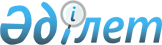 "Сунақата ауылдық округінің 2023-2025 жылдарға арналған бюджеті туралы" Жаңақорған аудандық мәслихатының 2022 жылғы 29 желтоқсандағы № 352 шешіміне өзгерістер енгізу туралыҚызылорда облысы Жаңақорған аудандық мәслихатының 2023 жылғы 1 маусымдағы № 44 шешімі
      Жаңақорған аудандық мәслихаты ШЕШТІ:
      1. "Сунақата ауылдық округінің 2023-2025 жылдарға арналған бюджеті туралы" Жаңақорған аудандық мәслихатының 2022 жылғы 29 желтоқсандағы № 352 шешіміне мынадай өзгерістер енгізілсін:
      1-тармақ мынадай редакцияда жазылсын:
      "1. Сунақата ауылдық округінің 2023-2025 жылдарға арналған бюджеті тиісінше 1, 2 және 3-қосымшаларға сәйкес, оның ішінде 2023 жылға мынадай көлемде бекітілсін:
      1) кірістер – 98 725,0 мың теңге, оның ішінде:
      салықтық түсімдер – 5311,0 мың теңге;
      негізгі капиталды сатудан түсетін түсімдер – 0;
      трансферттер түсімдері – 93 414,0 мың теңге;
      2) шығындар – 99 315,2 мың теңге;
      3) таза бюджеттік кредиттеу – 0;
      бюджеттік кредиттер – 0;
      бюджеттік кредиттерді өтеу – 0;
      4) қаржы активтерімен операциялар бойынша сальдо – 0;
      қаржы активтерін сатып алу – 0;
      мемлекттік қаржы активтерін сатудан түсетін түсімдер – 0;
      5) бюджет тапшылығы (профициті) – -590,2 мың теңге;
      6) бюджет тапшылығын қаржыландыру (профицитін пайдалану) – 590,2 мың теңге.".
      Аталған шешімнің 1-қосымшасы осы шешімнің қосымшасына сәйкес жаңа редакцияда жазылсын.
      2. Осы шешім 2023 жылғы 1 қаңтардан бастап қолданысқа енгізіледі. Сунақата ауылдық округінің 2023 жылға арналған бюджеті
					© 2012. Қазақстан Республикасы Әділет министрлігінің «Қазақстан Республикасының Заңнама және құқықтық ақпарат институты» ШЖҚ РМК
				
      Жаңақорған ауданы мәслихатының төрағасы

Ғ.Сопбеков
Жаңақорған аудандық маслихатының
2023 жылғы 1 маусымдағы
№ 44 шешіміне қосымшаЖаңақорған аудандық маслихатының
2022 жылғы 29 желтоқсандағы
№ 352 шешіміне 1-қосымша
Санаты
Санаты
Санаты
Санаты
Сомасы, мыңтеңге
Сыныбы
Сыныбы
Сыныбы
Сомасы, мыңтеңге
Ішкісыныбы
Ішкісыныбы
Сомасы, мыңтеңге
Атауы
I. КІРІСТЕР
98725
1
Салықтықтүсімдер
5311
01
Табыссалығы 
400
2
Жеке табыс салығы
400
04
Меншiккесалынатынсалықтар
4911
1
Мүлiккесалынатынсалықтар
70
3
Жерсалығы
307
4
Көлiкқұралдарынасалынатынсалық
4379
5
Біріңғай жер салығы
155
4
Трансферттердіңтүсімдері
93414
02
Мемлекеттiк басқарудыңжоғарытұрғаноргандарынантүсетiнтрансферттер
93414
3
Аудандардың (облыстықмаңызы бар қаланың) бюджетінентрансферттер
93414
Функционалдық топ
Функционалдық топ
Функционалдық топ
Функционалдық топ
Сомасы, мың
теңге
Бюджеттікбағдарламалардыңәкімшісі
Бюджеттікбағдарламалардыңәкімшісі
Бюджеттікбағдарламалардыңәкімшісі
Сомасы, мың
теңге
Бағдарлама
Бағдарлама
Сомасы, мың
теңге
Атауы
Сомасы, мың
теңге
II. ШЫҒЫНДАР
99315,2
01
Жалпысипаттағымемлекеттiкқызметтер
42598
124
Аудандықмаңызы бар қала, ауыл, кент, ауылдық округ әкімінің аппараты
42598
001
Аудандықмаңызы бар қала, ауыл, кент, ауылдық округ әкімініңқызметінқамтамасызетужөніндегіқызметтер
41468
022
Мемлекеттікорганныңкүрделішығыстары
590
032
Ведомстволықбағыныстағымемлекеттікмекемелер мен ұйымдардыңкүрделішығыстары
540
06
Әлеуметтiккөмекжәнеәлеуметтiкқамсыздандыру
10212
124
Аудандықмаңызы бар қала, ауыл, кент, ауылдық округ әкімінің аппараты
10212
003
Мұқтажазаматтарғаүйдеәлеуметтіккөмеккөрсету
10212
07
Тұрғынүй-коммуналдықшаруашылық
13728
124
Аудандықмаңызы бар қала, ауыл, кент, ауылдық округ әкімінің аппараты
13728
008
Елдімекендердекөшелердіжарықтандыру
3552
009
Елдімекендердіңсанитариясынқамтамасызету
282
011
Елдімекендердіабаттандыру мен көгалдандыру
9894
08
Мәдениет, спорт, туризм жәнеақпараттықкеңістiк
18577
124
Аудандықмаңызы бар қала, ауыл, кент, ауылдық округ әкімінің аппараты
18306
006
Жергіліктідеңгейдемәдени-демалысжұмысынқолдау
18306
124
Аудандықмаңызы бар қала, ауыл, кент, ауылдық округ әкімінің аппараты
271
028
Жергіліктідеңгейдеденешынықтыру-сауықтыружәнеспорттықісшаралардыөткізу
271
12
Көлікжәне коммуникация
669
124
Аудандық маңызы бар қала, ауыл, кент, ауылдық округ әкімінің аппараты
669
045
Елді мекен көшелеріндегі автомобиль жолдарын күрделі және орташа жөндеу
669
13
Басқалар
13531
124
Аудандық маңызы бар қала, ауыл, кент, ауылдық округ әкімінің аппараты
13531
057
"Ауыл-Ул бесігі" жобасы шеңберінде ауылдық елді мекендердегі әлеуметтік және инженерлік инфрақұрылым бойынша іс-шараларды іске асыру
13531
15
Трансферттер
0,2
124
Аудандық маңызы бар қала, ауыл, кент, ауылдық округ әкімінің аппараты
0,2
048
Пайдаланылмаған (толық толық пайдаланылмаған)нысаналы трансферттер
0,2
5. Бюджет тапшылығы (профициті)
-590,2
6. Бюджет тапшылығынқаржыландыру (профициттіпайдалану)
590,2
8 
Бюджет қаражатының пайдаланатын қалдықтары
590,2
01
Бюджет қаражатының қалдықтары
590,2
 1
Бюджет қаражатының бос қалдықтары
644,5
2
Есепті кезең соңындағы бюджет қаражатының қалдықтары
54,3